UNIVERSIDAD VERACRUZANA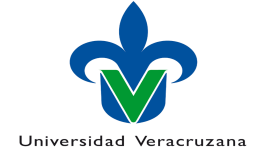 SECRETARIA ACADÉMICADIRECCION GENERAL DE ADMINISTRACIÓN ESCOLARMODELO EDUCATIVO FLEXIBLEFORMATO PARA LA MOVILIDAD ESTUDIANTILFOLIOFECHAPERÍODOPERÍODOFeb-JulAgo-EneDATOS DEL ALUMNO(A)DATOS DEL ALUMNO(A)DATOS DEL ALUMNO(A)DATOS DEL ALUMNO(A)DATOS DEL ALUMNO(A)DATOS DEL ALUMNO(A)DATOS DEL ALUMNO(A)MATRÍCULA ( ID )APELLIDO PATERNO                        APELLIDO MATERNO                           NOMBRE(S)APELLIDO PATERNO                        APELLIDO MATERNO                           NOMBRE(S)APELLIDO PATERNO                        APELLIDO MATERNO                           NOMBRE(S)APELLIDO PATERNO                        APELLIDO MATERNO                           NOMBRE(S)APELLIDO PATERNO                        APELLIDO MATERNO                           NOMBRE(S)APELLIDO PATERNO                        APELLIDO MATERNO                           NOMBRE(S)DATOS DEL PROGRAMA ACADÉMICO DE ORIGENDATOS DEL PROGRAMA ACADÉMICO DE ORIGENDATOS DEL PROGRAMA ACADÉMICO DE ORIGENDATOS DEL PROGRAMA ACADÉMICO DE ORIGENDATOS DEL PROGRAMA ACADÉMICO DE ORIGENDATOS DEL PROGRAMA ACADÉMICO DE ORIGENDATOS DEL PROGRAMA ACADÉMICO DE ORIGENPROGRAMA ACADÉMICOPROGRAMA ACADÉMICOPROGRAMA ACADÉMICOENTIDAD ACADÉMICA (FACULTAD)ENTIDAD ACADÉMICA (FACULTAD)ENTIDAD ACADÉMICA (FACULTAD)ENTIDAD ACADÉMICA (FACULTAD)Licenciatura en Lengua y literatura hispánicasLicenciatura en Lengua y literatura hispánicasLicenciatura en Lengua y literatura hispánicasFacultad de Letras EspañolasFacultad de Letras EspañolasFacultad de Letras EspañolasFacultad de Letras EspañolasMODALIDADCAMPUS O REGIÓNCAMPUS O REGIÓNCAMPUS O REGIÓNAREA ACADÉMICAAREA ACADÉMICAAREA ACADÉMICAEscolarizadoXalapaXalapaXalapaHumanidadesHumanidadesHumanidadesSECRETARIO(A)SECRETARIO(A)LUGAR Y FECHALUGAR Y FECHASELLOSELLOSELLOLic. Ingrid Itzel González LiraLic. Ingrid Itzel González LiraXalapa, Ver. a___ de _________ de 2024Xalapa, Ver. a___ de _________ de 2024DATOS DEL PROGRAMA ACADÉMICO O DEPENDENCIA RECEPTORADATOS DEL PROGRAMA ACADÉMICO O DEPENDENCIA RECEPTORADATOS DEL PROGRAMA ACADÉMICO O DEPENDENCIA RECEPTORADATOS DEL PROGRAMA ACADÉMICO O DEPENDENCIA RECEPTORADATOS DEL PROGRAMA ACADÉMICO O DEPENDENCIA RECEPTORADATOS DEL PROGRAMA ACADÉMICO O DEPENDENCIA RECEPTORADATOS DEL PROGRAMA ACADÉMICO O DEPENDENCIA RECEPTORAPROGRAMA ACADÉMICOPROGRAMA ACADÉMICOPROGRAMA ACADÉMICOENTIDAD ACADÉMICA (FACULTAD) O DEPENDENCIA ENTIDAD ACADÉMICA (FACULTAD) O DEPENDENCIA ENTIDAD ACADÉMICA (FACULTAD) O DEPENDENCIA ENTIDAD ACADÉMICA (FACULTAD) O DEPENDENCIA MODALIDADCAMPUS O REGIÓNCAMPUS O REGIÓNCAMPUS O REGIÓNAREA ACADÉMICAAREA ACADÉMICAAREA ACADÉMICAEXPERIENCIA EDUCATIVA O CURSO EXPERIENCIA EDUCATIVA O CURSO EXPERIENCIA EDUCATIVA O CURSO EXPERIENCIA EDUCATIVA O CURSO EXPERIENCIA EDUCATIVA O CURSO No. CRÉDITOSNo. CRÉDITOSNOMBRE Y FIRMA DEL SECRETARIO(A) O RESPONSABLENOMBRE Y FIRMA DEL SECRETARIO(A) O RESPONSABLENOMBRE Y FIRMA DEL SECRETARIO(A) O RESPONSABLENOMBRE Y FIRMA DEL SECRETARIO(A) O RESPONSABLELUGAR , FECHA Y SELLOLUGAR , FECHA Y SELLOLUGAR , FECHA Y SELLOFIRMA DEL ALUMNO(A)FIRMA DEL ALUMNO(A)FIRMA DEL ALUMNO(A)OBSERVACIONESOBSERVACIONESOBSERVACIONESOBSERVACIONES